今年のクリスマスは、ピア高等部で一緒に楽しみませんか？様々なイベントを用意して、皆さんのお越しをお待ちしています！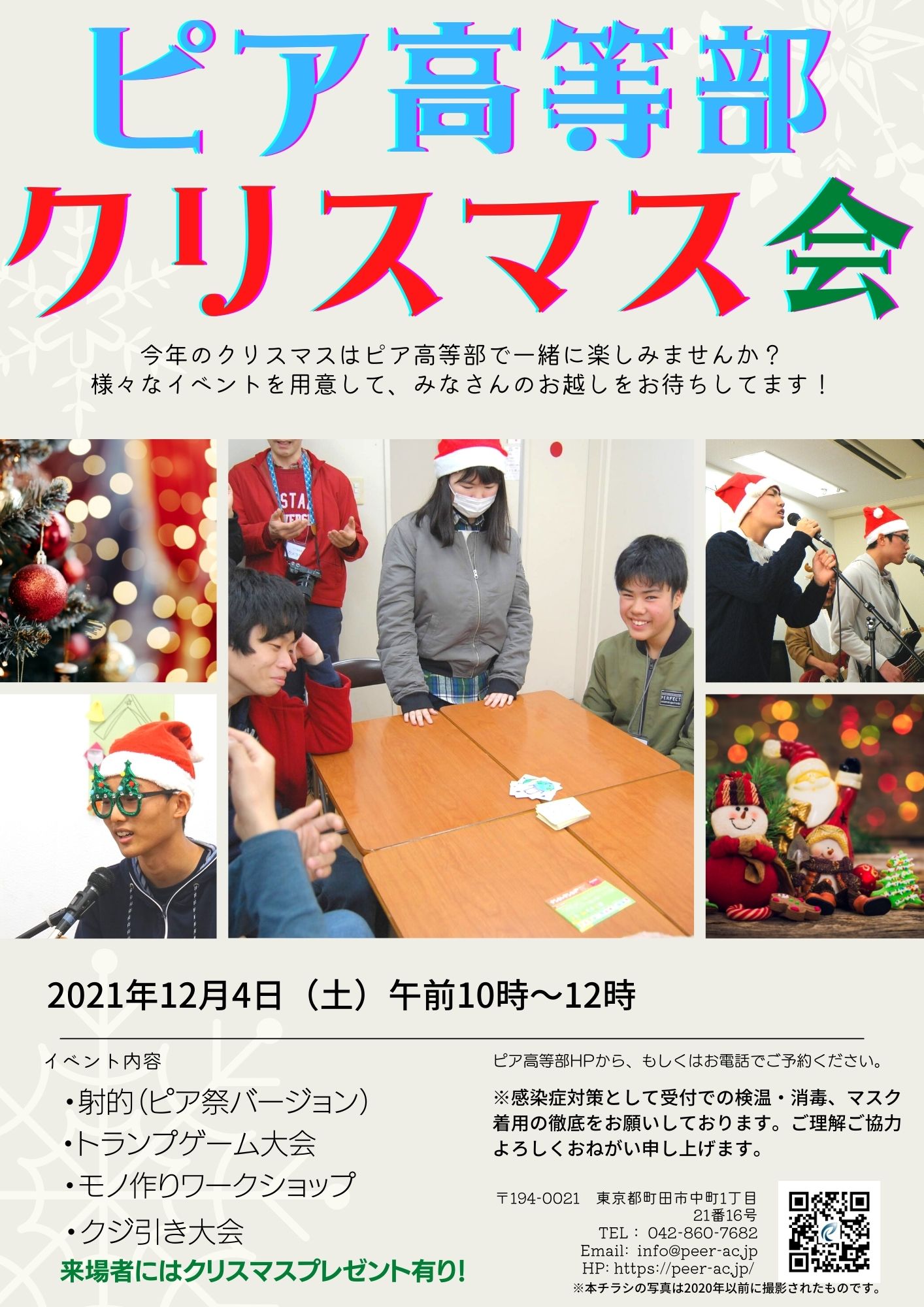 ※こちらのチラシの写真は2020年以前に撮影されたものを含みます。 日時：2022年12月17日(土)　午前10時～12時 ＜イベント内容＞・ミニ縁日・ボード＆カードゲーム大会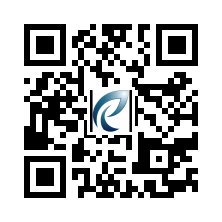 ・ビンゴ大会☆来場者にはクリスマスプレゼントあり！